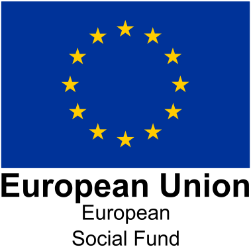 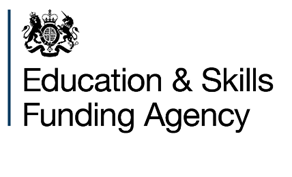 How ESF is making a difference – Community Grant ProjectsProvider name ESF Contract Number ESFA - 15024Local Enterprise Partnership area:South East LEPInvestment Priority:1.4ESF funding amount:Project start and end dates:Description of project: Include target groups and ‘added value’ activity including details of:The Grant activities being delivered to help people into work and education – this may include activities to increase social mobility and engagement  How you identified participants/groups and addressed any barriers faced by potential Grant recipients  How you have tailored the support to meet the needs of individuals and communities in the local area? Any events you have run to help potential recipients submit successful applications and support to Recipient Organisations to help them manage ESF funds Description of project: Include target groups and ‘added value’ activity including details of:The Grant activities being delivered to help people into work and education – this may include activities to increase social mobility and engagement  How you identified participants/groups and addressed any barriers faced by potential Grant recipients  How you have tailored the support to meet the needs of individuals and communities in the local area? Any events you have run to help potential recipients submit successful applications and support to Recipient Organisations to help them manage ESF funds Meeting needsHow are the Grants contributing to domestic strategic priorities and/or local growth?Are there any needs that are very specific to the LOT area and how have you addressed them? How have you worked with other stakeholders/community/VSC groups within the LOT area? How are you using ESF for delivery that could not be funded from elsewhere?Meeting needsHow are the Grants contributing to domestic strategic priorities and/or local growth?Are there any needs that are very specific to the LOT area and how have you addressed them? How have you worked with other stakeholders/community/VSC groups within the LOT area? How are you using ESF for delivery that could not be funded from elsewhere? How is your project Progressing?What are you doing to ensure you meet ESF Programme targets? E.g. female participants, those with disabilities, participants over the age of 50 etc.?  (please provide narrative not just figures)What are you doing to ensure you meet the needs of all the target groups and priority sectors in the tender specification for this Lot area? How is your project Progressing?What are you doing to ensure you meet ESF Programme targets? E.g. female participants, those with disabilities, participants over the age of 50 etc.?  (please provide narrative not just figures)What are you doing to ensure you meet the needs of all the target groups and priority sectors in the tender specification for this Lot area?Achievements to date:Please provide figures for the number of grants issued and spend to-date? What percentage of the contact have you delivered?Describe any barriers you have encountered in achieving your contract targets and how you have overcome them?Achievements to date:Please provide figures for the number of grants issued and spend to-date? What percentage of the contact have you delivered?Describe any barriers you have encountered in achieving your contract targets and how you have overcome them?Grant Recipient Case Study details ( this could relate to individual participants or groups supported): Please provide details of a participant/group’s story including background and major achievements in relation to their starting point (this may be in relation to increased confidence, community cohesion or social engagement and may not necessarily have a tangible outcome)Grant Recipient Case Study details ( this could relate to individual participants or groups supported): Please provide details of a participant/group’s story including background and major achievements in relation to their starting point (this may be in relation to increased confidence, community cohesion or social engagement and may not necessarily have a tangible outcome)Contact Details for projectName: Neville DackWebsite: www.cxk.orgEmail: nevilledack@cxk.orgTelephone number: 01233 224244Date template completed:Contact Details for projectName: Neville DackWebsite: www.cxk.orgEmail: nevilledack@cxk.orgTelephone number: 01233 224244Date template completed:Contact Details of ESFA Management and Delivery Team AdvisorContact Details of ESFA Management and Delivery Team AdvisorName: Kelly BeadleJob title: ESF Management & Delivery AdvisorEmail address: kelly.beadle@education.gov.ukTelephone number: 07795 613 012Name: Kelly BeadleJob title: ESF Management & Delivery AdvisorEmail address: kelly.beadle@education.gov.ukTelephone number: 07795 613 012